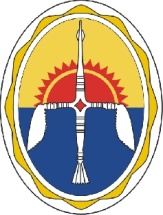 УПРАВЛЕНИЕ ОБРАЗОВАНИЯАдминистрацииЭвенкийского муниципального районаКрасноярского краяП Р И К А З«11» декабря 2015г.	                                             п. Тура                                                     № 150О результатах муниципального смотра-конкурса уголков профессиональной ориентации в образовательных учреждениях Эвенкийского муниципального района	Во исполнение приказа Управления образования администрации Эвенкийского муниципального района от 23.10.2015 № 121 «Об утверждении положения о проведении муниципального конкурса уголков профессиональной ориентации в образовательных учреждениях  Эвенкийского муниципального района» (далее – Конкурс), с целью подведения итогов и поощрения победителей,  на основании результатов заседания экспертной комиссии Конкурса  ПРИКАЗЫВАЮ:Утвердить список победителей Конкурса:1 место - МБОУ «Байкитская средняя школа»;2 место - МКОУ «Куюмбинская начальная школа-детский сад»;3 место - МКОУ «Нидымская средняя общеобразовательная школа».2. Контроль исполнения данного приказа оставляю за собой.РуководительУправления образования                           п/п                          О.С. ШаповаловаИсенгалиева Н.В. 8(39170) 31-257